Knayton cum Brawith Parish CouncilClerk: Liz Foster, Grimston House, Cophill Lane, Knayton, YO7 4BQ Tel: 07973 778836. Email: liz.foster@hotmail.co.ukThe next meeting of the Parish Council will be held on Monday 10 January 2022 at 7.15pm at Knayton Village Hall.AGENDA 	To discuss comments raised by villagers.22.01		To receive apologies for absence and consider approval of reasons given for absence22.02   	To confirm the minutes of the meeting held on Monday 6 December 2021 (attached) as a true and correct record22.03   	To receive any reports from Cllr Dadd (NYCC) and Cllr Robinson (HDC)22.04   	Financial matters:          		a. To receive bank balances to 11 December 2021:Business Current Account:   £3092.55 (NB charges of £9 will be deducted from the account 01.01.2022 - fee for maintaining the account £8 plus £1 activity charge for cheque debit)Business Money Manager Account: £8013.18 (includes £0.07 interest and restricted funds£2816.57 - anonymous deposit; CIL; John Brown Charity)b. LCN web hosting: notification of general price changes from 11/01/2022 but no details of how this may affect services purchased.22.05    	To consider and decide upon the following planning applications: none received22.06    	To receive the following planning decisions/information: 	a. Swan Lane Cottage; works to fell trees: granted22.07   	To receive information on the following ongoing issues and decide further action where  	necessary: Foxhall Farm: updateHRAP Play Equipment: updateNYCC Path Keeper Scheme: Arrietty Heath, Volunteer Coordinator, will attend meeting on 7 Feb 2022 to give public and councillors information about this schemeWoundales Bridge Repair: updateFootpath from Knayton school to the bridge: updateImprovements to Stile, Back Lane: update22.08	   	To note correspondence received and decide action where necessary: a.  YLCA weekly bulletin 17 Dec 2021: forwarded to cllrs by emailb.  Action Network.Org: 20s Plenty next meeting 13.01.2022 at 7.30pm on zoomc.  YLCA law and governance bulletin 23/12/2021: omicron and what 3 clear days means (attached)d.  Thirsk Community Library: asking for financial support 22.09		To confirm the date of the next meeting as Monday 7 February 2022 at 7.15pm at KnaytonVillage Hall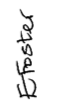 www.knaytonparishcouncil.org.uk	                     